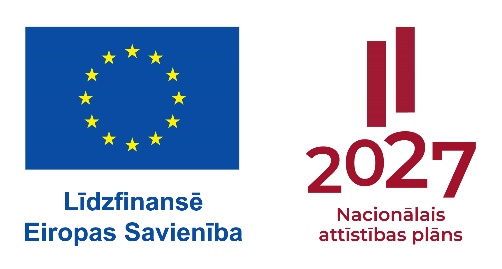 7.pielikumsProjekta iesniegumamPatvēruma, migrācijas un integrācijas fonda 2021.-2027.gada plānošanas perioda aktivitātes „13.2.Trešo valstu pilsoņu iekļaušana vietējā sabiedrībā, veicinot latviešu valodas lietošanas un apguves iespējas” atklātas projektu iesniegumu atlases „Latviešu valodas kursi un sarunu valodas klubi (1.posms)” konkursa projekta iesnieguma sarunu valodas kluba programmaOrganizācijas vadītājs ______________________			_____________________			________________________			(vārds, uzvārds)					(paraksts*)					(datums*)*Dokumenta rekvizītus „paraksts” un „datums” neaizpilda, ja elektroniskais dokuments ir sagatavots atbilstoši normatīvajiem aktiem par elektronisko dokumentu noformēšanuSarunu valodas kluba programmas mērķis:Sarunu valodas kluba programmas mērķis:Sarunu valodas kluba programmas mērķis:Sarunu valodas kluba programmas mērķis:Sarunu valodas kluba programmas norises ilgums un stundu skaits:Sarunu valodas kluba programmas norises ilgums un stundu skaits:Sarunu valodas kluba programmas norises ilgums un stundu skaits:Sarunu valodas kluba programmas norises ilgums un stundu skaits:Sarunu valodas kluba programmas plānotie rezultāti (iegūtās un pilnveidotās kompetences):Sarunu valodas kluba programmas plānotie rezultāti (iegūtās un pilnveidotās kompetences):Sarunu valodas kluba programmas plānotie rezultāti (iegūtās un pilnveidotās kompetences):Sarunu valodas kluba programmas plānotie rezultāti (iegūtās un pilnveidotās kompetences):Dalībai sarunu valodas kluba programmā nepieciešamais valodas prasmes līmenis:Dalībai sarunu valodas kluba programmā nepieciešamais valodas prasmes līmenis:Dalībai sarunu valodas kluba programmā nepieciešamais valodas prasmes līmenis:Dalībai sarunu valodas kluba programmā nepieciešamais valodas prasmes līmenis:Nr.p.k.Tematika ar īsu satura anotāciju un metožu aprakstuStundu skaitsNodarbību vadītājs, kvalifikācija1234Sarunu valodas kluba īstenošanas procesā izmantojamā literatūra, mācību materiāli, izdales materiāli un citi resursi:Sarunu valodas kluba īstenošanas procesā izmantojamā literatūra, mācību materiāli, izdales materiāli un citi resursi:Sarunu valodas kluba īstenošanas procesā izmantojamā literatūra, mācību materiāli, izdales materiāli un citi resursi:Sarunu valodas kluba īstenošanas procesā izmantojamā literatūra, mācību materiāli, izdales materiāli un citi resursi: